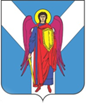 ДУМА ШПАКОВСКОГО МУНИЦИПАЛЬНОГО ОКРУГА СТАВРОПОЛЬСКОГО КРАЯ ПЕРВОГО СОЗЫВАРЕШЕНИЕО внесении изменений и дополнений в прогнозный план (программу) приватизации муниципального имущества Шпаковского муниципального округа Ставропольского края на 2023 год, утвержденный решением 
Думы Шпаковского муниципального округа Ставропольского края 
от 30 ноября 2022 г. № 401В соответствии с Гражданским кодексом Российской Федерации, Федеральным законом от 6 октября 2003 года № 131-ФЗ «Об общих принципах организации местного самоуправления в Российской Федерации», Федеральным законом от 21 декабря 2001 г. № 178-ФЗ «О приватизации государственного и муниципального имущества», Уставом Шпаковского муниципального округа Ставропольского края, Положением о порядке управления и распоряжения имуществом, находящимся в муниципальной собственности Шпаковского муниципального округа Ставропольского края, утвержденным решением Думы Шпаковского муниципального округа Ставропольского края от 16 декабря 2020 г. № 83, Положением
о приватизации муниципального имущества Шпаковского муниципального округа Ставропольского края, утвержденным решением Думы Шпаковского муниципального округа Ставропольского края от 31 марта 2021 г. № 142, 
Дума Шпаковского муниципального округа Ставропольского края РЕШИЛА: 1. Внести в прогнозный план (программу) приватизации муниципального имущества Шпаковского муниципального округа Ставропольского края на 2023 год, утвержденный решением 
Думы Шпаковского муниципального округа Ставропольского края 
от 30 ноября 2022 г. № 401 (далее – Прогнозный план) следующие изменения:1.1. Добавить строки 3 и 4 в раздел «Недвижимое имущество» пункта 4 Прогнозного плана, следующего содержания:2. В пункте 5 Прогнозного плана слова 1 442 800,00 (один миллион четыреста сорок две тысячи восемьсот) рублей заменить словами 5 743 800,00 (пять миллионов семьсот сорок три тысячи восемьсот) рублей.3. Настоящее решение вступает в силу на следующий день после дня его официального опубликования. Председатель ДумыШпаковского муниципальногоокруга Ставропольского края					                  С.В.ПечкуровГлава Шпаковскогомуниципального округаСтавропольского края                                                                                                   И.В.Серов28 апреля 2023 г.г. Михайловск№ 461Недвижимое имуществоНедвижимое имуществоНедвижимое имуществоНедвижимое имуществоНедвижимое имущество№ п/пМестонахождение муниципального имуществаНаименование объектамуниципального имуществаХарактеристика объекта муниципального имуществаНачальная цена продажи, рублей3.Ставропольский край, Шпаковский район, г. Михайловск,ул. Никонова, д. 18/1Нежилое зданиеКадастровый номер: 26:11:020241:356, площадь: 104,7 кв.м.1 433 200,003.Ставропольский край, Шпаковский район, г. Михайловск,ул. Никонова, д. 18/1Земельный участокКадастровый номер: 26:11:020241:18, площадь: 440 кв.м., назначение: земли населенных пунктов, вид разрешенного использования: производственная деятельность (код 6.0)788 400,004.Ставропольский край, Шпаковский район, г. Михайловск,ул. Никонова, д. 18Нежилое помещение Кадастровый номер:26:11:020241:542, площадь: 95,6, этаж 011578700,004.Ставропольский край, Шпаковский район, г. Михайловск,ул. Никонова, д. 18Земельный участокКадастровый номер: 26:11:020241:224, площадь: 279 кв.м.,назначение: земли населенных пунктов, вид разрешенного использования: производственная деятельность 499 900,00